Sfântul Nicolae de Flüe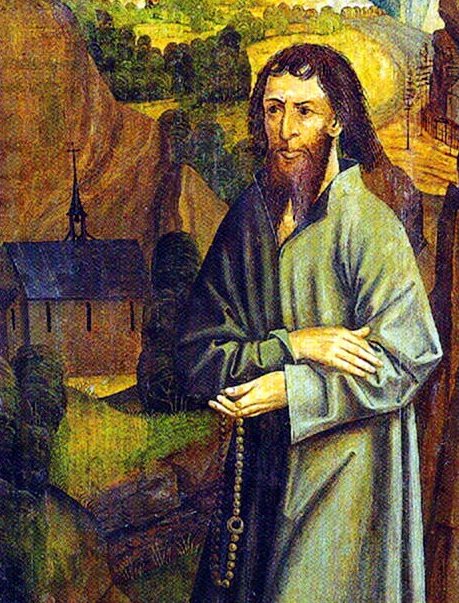 Nicolas de FlüeElaborat: Jan ChlumskýComemorare: 21 martiePoziția: pustnic, misticDeces:  1487Atribute: satana, arbust cu spini, toiag, rozariul, paharBIOGRAFIA:Din naștere este elvețian. În mod activ a participat la problemele publice, a luptat în două războaie. S-a căsătorit, și a avut 10 copii și la 50 de ani a devenit pustnic. A rămas însă un excelent consilier, care a reușit să împace indivizi și întregi cantoane și să oprească astfel războiul civil. Credibilitatea vieții sale în unire cu Dumnezeu o confirmă și realitatea, că după mai mult de 19 ani a trăit doar din euharistie. REFELCȚII PENTRU MEDITAȚIE: CAPUL FAMILIEI, OMUL POCĂINȚEI ȘI REÎNNOITORUL PĂCIIS-a născut  la 21.03.1417 la Flüe lângă Sachseln, în regiunea Obwalden (în actuala confederație a celor opt cantoane ale Elveției centrale). În dreptul tatălui său Henry  Löwenbruggera (Leopoltini) este menționat cu origini italiene. A fost un paroh respectat  și avea funcții în administrația contonului. Mama Emma Roberto (Ruobert) provenea din Wolfenschiessen. Nicolae (Nicolas) din copilărie, excela în evlavie și la 16 ani a avut pe o stâncă muntoasă abruptă la Raft a avut o trăire mistică excepțională, care a lăsat în el dorința de o viață spirituală mai profundă în singurătate. Chiar dacă, probabil din cauza multei munci la fermă, nu a învățat niciodată să citească nici să scrie, curând a fost respectat pentru sfaturile sale înțelepte. Împreună cu tatăl său, a participat activ la viața politică locală. La vârsta de 21 de ani, în anul 1438 a devenit militar și a participat la câteva bătălii. Elveția în secolul XV., era compusă din multe cantoane, care între ele se războiau foarte des. După obligațiile militare, Nicolae s-a întors la fermă, dar mai târziu, deja căsătorit fiind, a trebuit în anul 1460 să meargă din nou la război. Aceasta s-a datorat faptului, că arhiducele Sigmund Austriac își făcea pretenții asupra teritoriului Elvețian și a provocat prin aceasta o invazie represivă în cantonul Thurgau. Nicolae a avea sub comandă cca. 100 de soldați. După cucerirea Diessenhofen-lui Tirolezii fugeau în apropiata mănăstire a călugărițelor dominicane din Katharinental. Aici, în mănăstire, conform acordului de la Sempach, înaintea focului dușman să fie în siguranță. Cu toate acestea, acolo se trăgea. De aceea Nicolae s-a repezit la cruce și s-a rugat pentru toți, cei care erau acolo. Apoi, făcând apel la regulile acordului a negociat despre ilegalitatea negocierilor și a obținut faptul, că împușcăturile trebuie să înceteze și toți din interiorul mânăstirii au fost salvați. Pentru comportamentul său perseverent și drept a fost răsplătit cu o medalie de aur. În biografie aici ne întoarcem la Nicolae, la viața sa civilă, în care a prosperat într-o activitate agrară de succes și în angajarea sa în problemele administrative. A fost ales, de asemenea în consiliul localității și judecător. Părinții săi, în anul 1445, i-au negociat căsătoria și Nicolae a simțit nevoia să asculte. Ca tânăr de 28 de ani, s-a căsătorit cu Dorota Wyss (sau Wissling) provenind din Sachesseln. Ambii s-au înțeles și împreună au avut 10 copii: Jana, Rudolf, Walter, Henri,Nicolae, Dorota, Marketa, Ecaterina, Veronica i o altă fetiță, care a murit  ca bebeluș. Dintre fiii lor, Ioan a fost ales Landmann (președintele consiliului guvernamental al cantonului) în Unterwald și fiul cel mai tânăr Nicolae a studiat la Universitate în Basilei și apoi se  la Paris și Padova. A devenit preot și paroh la Sachesel. Părintelui Nicolae i se reîntorceau în memorie trăirile mistice de pe stânca Ranft împreună cu dorința crescândă după o mai profundă unire cu Dumnezeu undeva în singurătate. Simțea un fel de chemare în slujirea lui Dumnezeu și a oamenilor, într-un stil de viață ascetică. Ca judecător a condus ședințe de consiliere și găsea întotdeauna hotărâri drepte. După una dintre aceste hotărâri împotriva unei familii foarte influente și puternice, care în anul 1465 a apelat la alt tribunal, la care a câștigat împotriva unui agricultor amărât fără a avea dreptate, în semn de protest, Nicolae s-a retras din viața publică. Apoi i-a fost mai ușor să se lase condus de chemarea lui Dumnezeu, timp în care cu deplina dăruire și ca asigurare pentru corectitudinea căii pe care a ales-o a cerut trei haruri speciale. Primul a fost acordul soției sale Dorota și al copiilor săi cei mai în vârstă, ca familie să fie bine îngrijită și totul pentru ce a simțit răspunderea. În al doilea rând a cerut, ca să fie scutit de ispita de a se întoarce. Și cel de-al treilea har s-a rugat, să fie capabil să trăiască, fără a primi hrană. Prima dorință i-a fost îndeplinită, chiar dacă soția lui i-a fost foarte greu, căci în urmă cu câteva luni li s-a născut un copil. Vecinii au fost amărâți de hotărârea lui. La Nicolae era vorba practic de faptul de a-i spune lui Dumnezeu „da” pentru orice și să se lase condus de el. Evident și aceasta a trebuit să învețe. Nicolae în vârstă de cincizeci de ani la 16.10.1467, după ce a stabilit-o pe soția sa capul familiei, s-a îmbrăcat într-o tunică brună-cenușie de la soția lui, și-a luat rămas bun de la cei dragi și a plecat la drum desculț și cu rozariul în mână. A plecat spre sensul Alsacia și probabil a vrut să ajungă la Strasburg, pentru că acolo a fost sediul mișcării „Prietenilor lui Dumnezeu”, fondate cu un secol înainte de Ioan Tauler și Henri Suso, și printre ei și-a dorit și mama lui să-l vadă. Nu a fost o hotărâre corectă, așa cum a stabilit, pe drum a aflat de la un prieten și despre redirecționarea lui Dumnezeu. Inițial s-a gândit, că trebuie să se îndepărteze cât mai mult de familie, și de aceea a ajuns la Lichstall. Înainte de trecerea graniței a stat o noapte la un paroh care l-a găzduit, care i-a explicat, că Elvețienii au avut acolo un renume de soldați nebuni și sunt considerați ca dușmani. Noaptea însă a avut încă o trăire mistică, care l-a direcționat direct spre casă, și de aceea s-a întors. La începutul drumului de întoarcere, care a durat 13 zile, a avut o durere intestinală foarte mare și a fost înconjurat de o lumină. Cu toate acestea, că nu a mai mâncat nimic după aceasta, nu i-a mai fost foame și sete nici mai târziu.  Când a ajuns la Obwalden în regiunea sa, unde dorea să-și facă un acoperiș din crengi, se spune că rudele au venit să-l atenționeze, că se află într-un loc riscant. De aceea și-a ales un loc pe propriul teren în Ranft, unde la 16 ani, a avut o trăire mistică. Aici, pe un loc însingurat deasupra unei prăpăstii înguste, a început să-și construiască locuința de pustnic, pe care a avut-o din scânduri, datorită faptului, că localnicii l-au ajutat, și mai târziu a adăugat construcției și o capelă. Drept pernă și-a adus o piatră și dormea 2 până la 3 ore zilnic. Restul timpului îl trăia în rugăciune. Duminica venea la biserica parohială, pentru a participa la sfânta liturghie, înaintea căreia accesa sacramentul reconcilierii și apoi la sfânta împărtășanie, care atunci se practica doar de patru ori pe an. Odată cu povestea lui s-au vehiculat și dubii și episcopul a trimis pe adjutantul său vicarul Tomas Weldner, deja la 27.04.1468, pentru a verifica problema hranei lui Nicolae. Pustnicul a avut răspuns la întrebarea, care este cea mai importantă virtute, când a numit ascultarea, a primit comanda ca din ascultare să mănânce mâncarea adusă. Nicolae a îndeplinit porunca și după puțin timp a început să se vaite de dureri. Prin aceasta s-a ajuns la convingerea episcopului și a altor persoane. Parohului, Nicolae i-a recunoscut, că Isus din Preasfântul Sacrament al Altarului este hrana, băutura, sănătatea și medicament. Vizitatorii îi primea în orele după-amiezii. Îi întâmpina cu față proaspătă și cu zâmbetul pe buze și cu specială empatie pentru nevoile lor. În esență era vorba de primirea rugăciunilor pentru ei, dăruirea nu numai a consolării, ci și a unui ajutor verbal. Musafirii îi umplea cu pace, îi ajuta să lichideze diferendele și să-și reînnoiască căsniciile. Le arăta că milostivirea lui Dumnezeu are un preț mult mai mare decât dreptatea. Dintre carismele lui făcea parte și previziunile amenințării credinței. În afara drumurilor, la sfânta liturghie se spunea că a părăsit locuința sa de pustnic doar de trei ori, întotdeauna când era necesar pentru binele țării sale. De exemplu, când în anul 1481, se întrevedea un război civil între 8 state ale Confederației Elvețiene, a contribuit la împăcarea cantoanelor elvețiene în Statusul cantoanelor și contribuția sa pentru aceasta este și astăzi numit ca „Tatăl țării”. Când în anul următor a fost soluționat diferendul dintre osuar și confederație privind dreptul la Thurgau, din nou a reușit să reînnoiască pacea. Din rugăciunea sa personală, în afară de sfântul rozariu făceau parte și cuvintele neîncetatei sale rugăminți: „Dumnezeul meu, ia de la mine tot, ce mă împiedică să vin la Tine, ce ar putea să mă întoarcă. Dă-mi tot, ce mă conduce la Tine. Îmbrățișează eu-l meu și dăruiește-te mie.” În ultima lună a vieții sale a fost găsit cu totul epuizat de viața de pocăință și suferința sacrificiile, pe care le oferea pentru alții. Cu toate acestea a refuzat să părăsească sihăstria, locuința sa de pustnic. În ultimele opt zile a suferit foarte mult, a primit viaticum (sacramentul bolnavilor pentru drumul spre veșnicie) și apoi liniștit a murit în locuința sa de pustnic, înconjurat de propria familie, în ziua când a împlinit 70 de ani de la naștere. A fost înmormântat la Sacheseln. A fost beatificat la 01.02.1649, de papa Inocențiu al X.-lea, forma cultului de canonizare la 15.05.1947, de către papa Pius al XII.-lea. HOTĂRÂRE, RUGĂCIUNEVoi evalua respectul meu față de sfânta euharistie și conform posibilităților, voi intra pentru adorație la Sfântul Sacrament al Altarului. Dumnezeule, Tu unic ești sfânt, Tu singur ești izvorul binelui; ajută-ne la intervenția sfântului Nicolae de Flüe, să ne organizăm viața noastră conform cu voința Ta, pentru a nu pierde participarea la slava Ta. Te rugăm pentru aceasta, prin Fiul Tău, Isus Cristos, Domnul nostru, căci el împreună cu Tine, în unire cu Duhul Sfânt, viețuiește și domnește în toți vecii vecilor. Amin.(pe baza rugăciunii de încheiere din breviar)Cu acordul autorului, din paginile www.catholica.cz a tradus și a pregătit pentru tipar Iosif Fickl 